Ligue o número com seu nome por extenso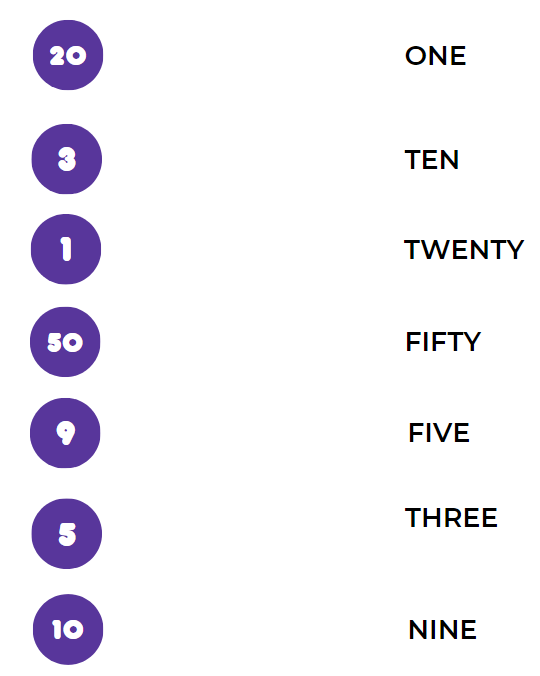 